Distinguished Speaker Series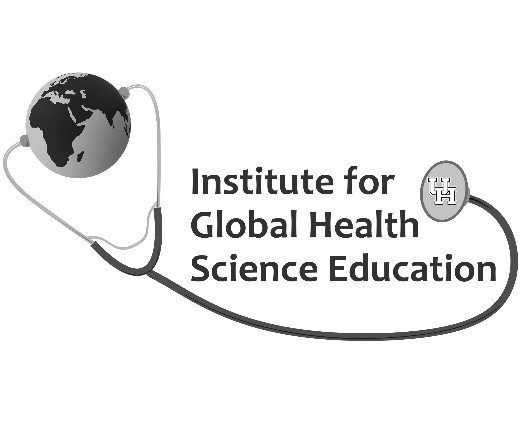 Friday, February 14, 2020KIVA, Farish Hall, University of Houston8:30 am	 Continental Breakfast9:00 am	Welcome9:15-10:15 am	Meaningful Heath Science Instruction in the Digital Age: When Evolution Stumbles into a Revolution
Dr. Curt Bonk, IST Professor, Indiana University10:15	Break10:30-11:30 am	The Transformational Potential of Education Design Research
Dr. Thomas C. Reeves, Professor Emeritus, University of Georgia11:30 am - 12:00 pm 	Break and transition to lunch (box lunches set up outside KIVA)12-1:00 pm	Transforming Instruction into Scholarship
Dr. Teri Turner, Director, Center for Research, Innovation, and Scholarship, Texas Childrens’ Hospital1:00-1:15 pm	Break and transition to Masterclasses1:15-2:15 pm 	Masterclass (Choose 1)Ultra-Engaging Learning With Technology: Introducing the TEC-VARIETY and R2D2 Models
Dr. Curt Bonk, IST Professor, Indiana UniversityLearning Activities for Health Science Educators: A Fun Exercise
Dr. Thomas C. Reeves, Professor Emeritus, University of Georgia2:15-2:30 pm	Break 2:30-3:30 pm	Masterclass (Choose 1)Ultra-Engaging Online, Blended, and FTF Learning: 50 Low Risk, Low Cost, Low Time Strategies
Dr. Curt Bonk, IST Professor, Indiana UniversityLearning Activities for Health Science Educators: A Fun Exercise (Repeat)
Dr. Thomas C. Reeves, Professor Emeritus, University of Georgia3:30-4:00 pm	Final thoughts (KIVA)